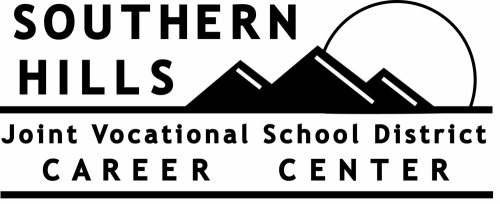 POSITION:			INFORMATION TECHNOLOGIES INSTRUCTOR				Eastern High School Satellite Program	REPORTS TO:		              Southern Hills CTPD SuperintendentAPPLICATIONDEADLINE:		             OPEN UNTIL FILLEDDATE OF POSTING:        	May 6, 2020MINIMUMQUALIFICATIONS:		Must possess or qualify for career-technical education secondary 		certification/licensure through the Ohio Department of Education in the 	area of Information Technology or currently hold a five-year professional license and be able to successfully complete the Ohio Department of Education on-line validation process. A minimum of five-years of experience in the Information Technology field is required.  Must demonstrate a desire and ability to establish and manage a positive classroom environment, design meaningful and sequential instruction and relevant learning activities aligned with prescribed curriculum. Bachelor degree or above preferred.			  		SALARY &CONTRACT:		              Appropriate placement on Southern Hills CTPD teacher salary schedule for 182 days. Includes professional, sick, and personal leave, and insurance.APPLICATIONPROCESS:                        	Submit school district application, resume and other appropriate information to:  		               	Mr. Kevin Kratzer, Superintendent   		              		Southern Hills Career & Technical Center				9193 Hamer Road				Georgetown, Ohio 45121				(937) 378-6131 ext. 303		               	(937) 378-4577 (fax)				Kevin.Kratzer@shctc.us…AN EQUAL OPPORTUNITY EMPLOYER…The Southern Hills Joint Vocational School District is an equal opportunity educational institution.  Employment and educational programs are offered without regard to race, color, religion, national origin, gender, disability, military status, ancestry, age, genetic information or any other legally protected characteristic and provide equal access to the Boys Scouts and other designated youth groups.  The district prohibits harassment of individuals in any form.  Any alleged act of discrimination or harassment should be referred to Mr. Don Rabold, Support Services Officer, 9231 Box B Hamer Road., Georgetown, OH, 45121, (937) 378-6118POSITION VACANCY